администрация  Городского  округа  Заречныйп о с т а н о в л е н и еот___18.04.2022___  №  ___494-П____г. ЗаречныйО создании Зареченского городского лесничества на землях населенных пунктов городского округа Заречный Свердловской области, занятых городскими лесами, и установлении его границВ соответствии со статьями 23 и 84 Лесного кодекса Российской Федерации, Федеральным законом от 06 октября 2003 года № 131-ФЗ «Об общих принципах организации местного самоуправления в Российской Федерации», на основании ст. ст. 28, 31 Устава городского округа Заречный администрация городского округа Заречный ПОСТАНОВЛЯЕТ: 1. Создать на части земель населенных пунктов городского округа Заречный Свердловской области, занятых городскими лесами, лесничество «Зареченское городское лесничество» площадью 706,5 га.2. Установить границы лесничества «Зареченское городское лесничество» согласно приложениям №№ 1 - 2 к настоящему постановлению.3. Контроль за исполнением настоящего постановления возложить на                              заместителя главы администрации городского округа Заречный по капитальному строительству Р.Р. Мингалимова.4. Опубликовать настоящее постановление в Бюллетене официальных документов городского округа Заречный и разместить на официальном сайте городского округа Заречный (www.gorod-zarechny.ru).Приложение 1 к постановлению администрации городского округа Заречныйот___18.04.2022___  №  ___494-П____Сведенияо земельных участках, включаемых в границы лесничества«Зареченское городское лесничество»Приложение 2 к постановлению администрации городского округа Заречныйот___18.04.2022___  №  ___494-П____Схема границ лесничества«Зареченское городское лесничество»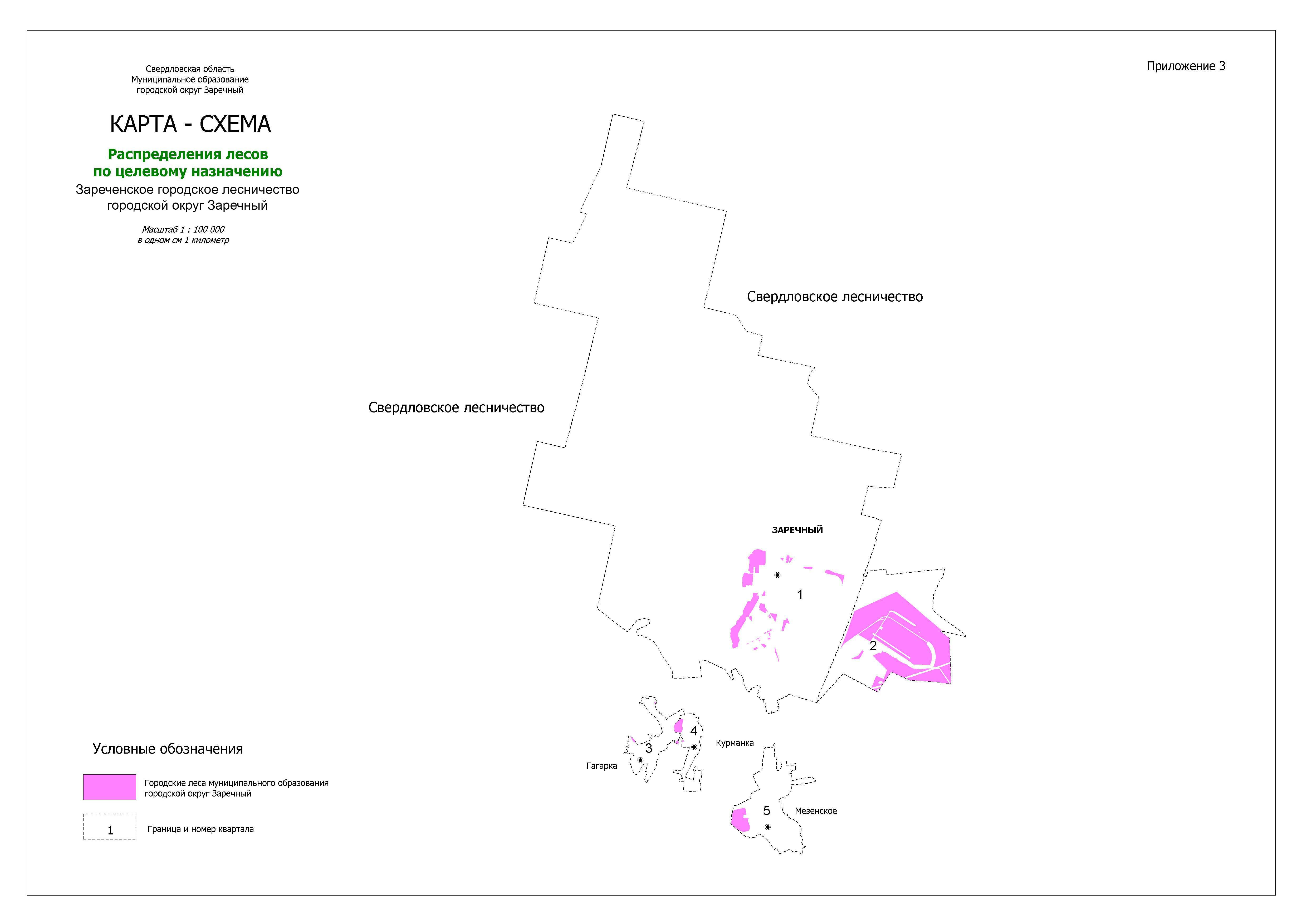 Глава городского округа ЗаречныйА.В. ЗахарцевНаименование лесничества№№ лесных кварталовКадастровые номера земельных (лесных) участков, включаемых в границы лесничестваПлощадь,кв. мПлощадь, гаЗареченское городское лесничество1-566:42:0101029:394395624,0Зареченское городское лесничество1-566:42:0102001:2935735807,4Зареченское городское лесничество1-566:42:0102011:6921176421,2Зареченское городское лесничество1-566:42:0102011:2002330846233,1Зареченское городское лесничество1-566:42:0102011:6884430,8Зареченское городское лесничество1-566:42:0501001:97610000,1Зареченское городское лесничество1-566:42:0101018:39503205,0Зареченское городское лесничество1-566:42:0601002:302104481,0Зареченское городское лесничество1-566:42:0601001:90590000,9Зареченское городское лесничество1-566:42:0601001:90420000,2Зареченское городское лесничество1-566:42:0601002:30381370,8Зареченское городское лесничество1-566:42:0101022:11304673,0Зареченское городское лесничество1-566:42:0701003:135032300032,3Зареченское городское лесничество1-566:42:0501001:97720000,2Зареченское городское лесничество1-566:42:0501001:423837458,4Зареченское городское лесничество1-566:42:0102011:71353613,5Зареченское городское лесничество1-566:42:0102011:16626518226,5Зареченское городское лесничество1-566:42:0102011:18011290,1Зареченское городское лесничество1-566:42:0102011:18112290,1Зареченское городское лесничество1-566:42:0102011:184766197,7Зареченское городское лесничество1-566:42:0102011:18536280,4Зареченское городское лесничество1-566:42:0102011:18689340,9Зареченское городское лесничество1-566:42:0102011:20111678111,7Зареченское городское лесничество1-566:42:0102001:124624040324,0Зареченское городское лесничество1-566:42:0102001:1176718647,2Зареченское городское лесничество1-566:42:0102001:117512942712,9Зареченское городское лесничество1-566:42:0102001:114332090,3Зареченское городское лесничество1-566:42:0102001:1142475594,8Зареченское городское лесничество1-566:42:0102001:102713423313,4Зареченское городское лесничество1-566:42:0102001:1009588455,9Зареченское городское лесничество1-566:42:0102001:1010623976,2Зареченское городское лесничество1-566:42:0102001:1008826858,3Зареченское городское лесничество1-566:42:0101034:6387250,9Зареченское городское лесничество1-566:42:0101034:51106511,1Зареченское городское лесничество1-566:42:0102001:955420014,2Зареченское городское лесничество1-566:42:0101018:38115501,2Зареченское городское лесничество1-566:42:0101032:57659790,6Зареченское городское лесничество1-566:42:0101033:227818690,2Зареченское городское лесничество1-566:42:0101032:7352,570,0Зареченское городское лесничество1-566:42:0101032:57732060,3Зареченское городское лесничество1-566:42:0101033:22737720,1Зареченское городское лесничество1-566:42:0101033:227511920,1Зареченское городское лесничество1-566:42:0101033:227616820,2Зареченское городское лесничество1-566:42:0101033:227414560,1Зареченское городское лесничество1-566:42:0101028:182525500,3Зареченское городское лесничество1-566:42:0101028:181829050,3Зареченское городское лесничество1-566:42:0101028:181921410,2Зареченское городское лесничество1-566:42:0102001:356660000,6Зареченское городское лесничество1-566:42:0102001:3567170001,7Зареченское городское лесничество1-566:42:0102011:1821080,0Зареченское городское лесничество1-566:42:0102011:18333599233,6Зареченское городское лесничество1-566:42:0102011:17959513959,5Зареченское городское лесничество1-566:42:0101028:182020160,2Зареченское городское лесничество1-566:42:0101028:182132250,3Зареченское городское лесничество1-566:42:0102011:701430095143,0Зареченское городское лесничество1-566:42:0102001:2936191621,9Зареченское городское лесничество1-566:42:0102001:3569141561,4Зареченское городское лесничество1-566:420101027:403109721,1Всего7065796706,5